МКОУ Панциревская СШДОПОЛНИТЕЛЬНАЯ ОБЩЕРАЗВИВАЮЩАЯ ПРОГРАММАтехнической направленности« Образовательная робототехника »2022г.СодержаниеКомплекс основных характеристик программы1.2. ПОЯСНИТЕЛЬНАЯ ЗАПИСКАНаправленность общеразвивающей программыФормирование универсальных учебных действий, а также способов деятельности, уровень усвоения которых предопределяет успешность последующего обучения ребёнка. Это одна из приоритетных задач образования. На первый план выступает деятельностно-ориентированное обучение: учение, направленное на самостоятельный поиск решения проблем и задач, развитие способности ученика самостоятельно ставить учебные цели, проектировать пути их реализации, контролировать и оценивать свои достижения.Одной из наиболее перспективных областей способствующих формированию навыков в сфере детского технического творчества является образовательная робототехника. Современные робототехнические системы включают в себя микропроцессорные системы управления, системы движения, оснащены развитым сенсорным обеспечением и средствами адаптации к изменяющимся условиям внешней среды.По направленности программа относится к технической. Программа ориентирована на развитие технических и творческих способностей и умений обучающихся, организацию научно-исследовательской деятельности, профессионального самоопределения обучающихся.Нормативно-правовая основа общеразвивающей программыНормативно-правовой основой данной программы является:-Федеральный Закон Российской Федерации от 29.12.2012 г. № 273-ФЗ «Об образовании в Российской Федерации» (ст.2, ст.15, ст.16, ст.17, ст.75, ст.79);Приказ Министерства Просвещения Российской Федерации от 9 ноября 2018 г. № 196 «Об утверждении порядка организации и осуществления образовательной	деятельности	по	дополнительным общеобразовательным программам»;Приказ Министерства просвещения Российской Федерации от 30.09.2020№ 533 "О внесении изменений в Порядок организации и осуществления образовательной	деятельности	по	дополнительным общеобразовательным программам, утвержденный приказом Министерства просвещения Российской Федерации от 9 ноября 2018 г. № 196";Методические рекомендации по проектированию дополнительных общеразвивающих программ №09-3242 от 18.11.2015Постановление главного государственного санитарного врача РФ №28 от 28.09.2020 «Об утверждении санитарных правил СП 2.4.3648-20«Санитарно-эпидемиологические требования к организациям воспитания и обучения, отдыха и оздоровления детей и молодежи»Устав МКОУ Панциревская СШ;Положение о рабочих программах МКОУ Панциревская СШ;Положение о проведении промежуточной и итоговой аттестации обучающихс;Приказ Министерства образования и науки РФ от 23.08.2017 года №816«Порядок	применения	организациями,	осуществляющих образовательную деятельность электронного обучения, дистанционных образовательных технологий при реализации образовательных программ»;Письмо Министерства образования и науки Ульяновской области от 24.04.2020.№2822 Методические рекомендации «О реализации дополнительных общеобразовательных программ с применением электронного обучения и дистанционных образовательных технологий»Концепция развития дополнительного образования детей до 2030 года.Актуальность.Актуальность выбора работы в данном направлении обусловлена тем, что жизнь современных детей протекает в быстро меняющемся мире, который предъявляет серьезные требования к ним. Уже сейчас в современном производстве и промышленности востребованы специалисты, обладающие знаниями в области инженерного проектирования и программирования. Одной из наиболее перспективных областей способствующих формированию навыков в сфере детского технического творчества является образовательная робототехника. Робототехника – это прикладная наука, занимающаяся разработкой и эксплуатацией интеллектуальных автоматизированных технических систем для реализации их в различных сферах человеческой деятельности.Развитие робототехники в настоящее время включено в перечень приоритетных направлений технологического развития в сфереинформационных технологий, которые определены Правительством в рамках«Стратегии развития отрасли информационных технологий в РФ на 2014–2020 годы и на перспективу до 2025 года». Важным условием успешной подготовки инженерно-технических кадров в рамках обозначенной стратегии развития является внедрение инженерно-технического образования в систему воспитания обучающихся. Развитие образовательной робототехники в России сегодня идет в двух направлениях: в рамках общей и дополнительной системы образования. Образовательная робототехника позволяет вовлечь в процесс технического творчества обучающихся, дает возможность детям создавать инновации своими руками, и заложить основы успешного освоения профессии инженера в будущем.Новизна.Основное внимание в обучении, особенно на начальном этапе, в данной программе уделяется развитию пространственного мышления, фантазии, умению свободно и осознанно стилизовать и трансформировать форму, добиваясь определенной цели, конструировать и моделировать как по схемам, так и без схем, умению мыслить образами и формами – приобрести творческое мышление. Развитие данных способностей нацелено на обучение ребенка мыслить нестандартно, креативно, варьировать знаниями и практическими умениями при создании проекта. Программа дает возможность каждому ребенку творчески реализоваться.Цель программы – формирование компетенций обучающихся в области разработки, создания и использования робототехнических моделей, создание условий для формирования у обучающихся теоретических знаний и практических навыков в области технического конструирования и основ программирования, развитие научно-технического и творческого потенциала личности ребенка, формирование ранней профориентации.Задачи:Образовательные:-ознакомление	с	линейкой	конструкторовLEGOMINDSTORMSEducationEV3развитие познавательного интереса к техническому моделированию, конструированию и робототехнике;-обучение умению строить модели роботов;-формировать знания, практические умения и навыки работы с проектной документацией;ознакомление	обучающихся	с	комплексом	базовых	технологий, применяемых при создании роботов;реализация межпредметных связей с предметами начальной школы.Развивающие:развитие	инженерного	мышления,	навыков	конструирования, программирования и использования роботов;развитие мотивации к техническому творчеству обучающихся;развитие	инженерного	мышления,	навыков	конструирования, программирования и использования роботов;-развитие технического, объемного, пространственного, логического и креативного мышления;развитие мелкой моторики, внимательности, аккуратности;Воспитательные:-формирование устойчивого интереса к техническому творчеству, умения работать в коллективе, стремления к достижению поставленной цели и самосовершенствованию.развить коммуникативные навыки;сформировать навыки коллективной работы;Отличительные особенности программыРеализация программы осуществляется с использованием методических пособий, специально разработанных фирмой "LEGO" для преподавания технического конструирования на основе своих конструкторов. Настоящий курс предлагает использование образовательных конструкторов Lego Mindstormseva3, LegoWedo как инструмента для обучения учащихся конструированию, моделированию и компьютерному управлению на уроках робототехники. Простота в построении модели в сочетании с большимиконструктивными возможностями конструктора позволяют детям в конце занятия увидеть сделанную своими руками модель, которая выполняет поставленную ими же самими задачу. При построении модели затрагивается множество проблем из разных областей знания – от теории механики до психологии.Курс предполагает использование компьютеров совместно с конструкторами. Важно отметить, что компьютер используется как средство управления моделью; его использование направлено на составление управляющих алгоритмов для собранных моделей. Обучающиеся получают представление об особенностях составления программ управления, автоматизации механизмов, моделировании работы систем. Методические особенности реализации программы предполагают сочетание возможности развития индивидуальных творческих способностей и формирование умений взаимодействовать в коллективе, работать в группе.Возраст участников и сроки реализации программыДополнительная общеразвивающая программа, технической направленности «Образовательная робототехника» на базе конструктора LEGO MINDSTORMS Education EV3 » рассчитана на 2 года, возраст обучающихся 10-14 лет, состав группы 15 человек. Программа реализуется на базе МКОУ Панциревская СШФормы и режим занятий. В данной программе используется групповая форма организации деятельности обучающихся на занятии. Занятия проводятся 2  раза в неделю длительностью 2 академических часа.Формы проведения занятий подбираются с учетом цели и задач, познавательных интересов и индивидуальных возможностей детей.В рамках реализации программы ведется работа по выявлению и развитию одаренных детей, с последующей организацией их активного участия в олимпиадах, конкурсах, выставках ученического технического творчества.В течение года в ходе реализации программы организуются мастер- классы для кружковых объединений научно-технической направленности врежиме видеоконференцсвязи. В ходе данных мастер-классов кружковцы, получают возможность обмена опытом, трансляции и презентации лучший идей и проектов технической направленности.Педагогическая целесообразностьСодержание программы выстроено таким образом, чтобы помочь ребёнку, переходя от одного уровня к другому, раскрыть в себе творческие возможности и самореализоваться в современном мире. В процессе конструирования и программирования роботов, обучающиеся получат дополнительные знания в области физики, механики и информатики, технологии что, в конечном итоге, изменит картину восприятия учащимися технических дисциплин, переводя их из разряда умозрительных в разряд прикладных.С другой стороны, основные принципы конструирования простейших механических систем и алгоритмы их автоматического функционирования под управлением программируемых контроллеров, послужат хорошей почвой для последующего освоения более сложного теоретического материала на занятиях. Возможность самостоятельной разработки и конструирования управляемых моделей для обучающихся в современном мире является очень мощным стимулом к познанию нового и формированию стремления к самостоятельному созиданию, способствует развитию уверенности в своих силах и расширению горизонтов познания.Программы объясняется формированием высокого интеллекта через мастерство. Целый ряд специальных заданий на наблюдение, сравнение, домысливание, фантазирование служат для достижения этого. Программа направлена на то, чтобы через труд приобщить учащихся к творчеству конструирования. Развивает в учащихся коллективизм, мелкую моторику, приучает к социализации в обществе.Педагогические принципы, построения обучения:СистематичностьПринцип систематичности реализуется через структуру программы, а также в логике построения каждого конкретного занятия. В программе подбор тем обеспечивает целостную систему знаний в области робототехники, включающую в себя знания из областей основ механики, физики и программирования.Связь педагогического процесса с жизнью и практикойОбучение по программе базируется на принципе практического обучения: центральное место отводится разработке управляемых моделей на базе конструктора LEGOMINDSTORMSEducationEV3 и подразумевает сначала обдумывание, а затем создание моделей.Сознательность и активность обучающихся в процессе обученияПринцип реализуется в программе через целенаправленное активное восприятие знаний в области конструирования и программирования, их самостоятельное осмысление, творческую переработку и применение.Прочность закрепления знаний, умений и навыковКачество обучения зависит от того, насколько прочно закрепляются знания. Закрепление умений и навыков по конструированию и программированию моделей достигается неоднократным целенаправленным повторением и тренировкой в ходе анализа конструкции моделей, составления технического паспорта, продумывания возможных модификаций исходных моделей и разработки собственных.Наглядность обученияОбъяснение техники сборки робототехнических средств проводится на конкретных изделиях и программных продуктах: к каждому из заданий комплекта прилагается схема, блок, наглядное изображение, презентация.Проблемность обученияПеред обучающимися ставятся задачи различной степени сложности, результатом решения которых является самостоятельное осмысливание и обдумывание, что способствует развитию у обучающихся таких качеств как индивидуальность, инициативность, критичность, самостоятельность, а также ведет к повышению уровня интеллектуальной, мотивационной и других сфер.Принцип воспитания личностиВ процессе обучения учащиеся не только приобретает знания и нарабатывает навыки, но и развивают свои способности, умственные и моральные качества, такие как, умение работать в команде, умение подчинять личные интересы общей цели, настойчивость в достижении поставленной цели, трудолюбие, ответственность, дисциплинированность, внимательность, аккуратность и др.Принцип индивидуального подхода в обученииРеализуется в возможности каждого обучающегося работать в своем режиме за счет большой вариативности исходных заданий и уровня их сложности, при подборе которых педагог исходит из индивидуальных особенностей детей.Формы и методы обученияНа занятиях используются различные формы организации образовательного процесса:фронтальные (беседа, лекция, проверочная работа);групповые (работа над проектами, соревнования);индивидуальные (инструктаж, разбор ошибок, индивидуальная сборка робототехнических средств).Для предъявления учебной информации используются следующие методы:словесный (рассказ, беседа, лекция);наглядный (иллюстрация, демонстрация);практический (сборка и программирование модели);исследовательский (самостоятельное конструирование и программирование);методы контроля (тестирование моделей и программ, выполнение заданий соревнований, самоконтроль).Для стимулирования учебно-познавательной деятельности применяются методы:соревнованиясоздание ситуации успеха;поощрение и порицание.Ожидаемые результаты освоения программы.В течение года с целью уровня оценки освоения обучающимися образовательной программы запланировано проведение начальной, промежуточной и итоговой аттестации.Предметом диагностики и контроля являются внешние образовательные изделия обучающихся (созданные роботы), а также их внутренние личностные качества (освоенные способы деятельности, знания, умения), которые относятся к целям и задачам курса. Оценке подлежит в первую очередь уровень достижения обучающимся минимально необходимых результатов.Проверка достигаемых обучающимися образовательных результатов производится в следующих формах:-текущая диагностика;-текущий контроль осуществляется по результатам выполнения практических заданий, при этом тематические состязания роботов также являются методом проверки;-взаимооценка обучающимися работ друг друга или работ в группах;защита проектов.Проект – это самостоятельная индивидуальная или групповая деятельность обучающихся, рассматриваемая как промежуточная или итоговая работа по данному курсу, включающая в себя разработку технологической карты, составление технического паспорта, сборку и презентацию собственной модели на заданную тему.Итоговые работы должны быть представлены на выставке технического творчества, что дает возможность обучающимся оценить значимость своейдеятельности, услышать и проанализировать отзывы со стороны сверстников и взрослых. Каждый проект осуществляется под руководством педагога, который оказывает помощь в определении темы и разработке структуры проекта, дает рекомендации по подготовке, выбору средств проектирования, обсуждает этапы его реализации. Роль педагога сводится к оказанию методической помощи, а каждый обучающийся учится работать самостоятельно, получать новые знания и использовать уже имеющиеся, творчески подходить к выполнению заданий и представлять свои работы.Качество ученических изделий оценивается следующими способами:-по соответствию теме проекта;-по оригинальности и сложности решения практической задачи;-по практической значимости робота;по	оригинальности	и	четкости	преставления	базы	в презентации проекта.Результаты освоения программы:Личностными	результатами	изучения	курса	робототехника«Образовательная робототехника» является формирование следующих умений: Формирование уважительного отношения к иному мнению; развитие навыков сотрудничества с взрослыми и сверстниками в разных социальных ситуациях, умения не создавать конфликтов и находить выходы из спорныхситуаций.Оценивать жизненные ситуации (поступки, явления, события) с точки зрения собственных ощущений (явления, события), в предложенных ситуациях отмечать конкретные поступки, которые можно оценить как хорошие или плохие.Самостоятельно и творчески реализовывать собственные замыслы.Метапредметными результатами изучения курса робототехники является формирование следующих универсальных учебных действий (УУД):Познавательные УУД:Освоение способов решения проблем творческого и поискового характера:Определять, различать и называть детали конструктора, их назначение.Конструировать по инструкциям, по образцу, по чертежу, по заданной схеме и самостоятельно определять алгоритм сборки.Перерабатывать полученную информацию: делать выводы, сравнивать и группировать предметы.Регулятивные УУД:Уметь работать по предложенным инструкциям.Умение излагать мысли в четкой логической последовательности, Определять и формулировать цель деятельности на занятии.Коммуникативные УУД:Уметь работать в паре, группе и в коллективе;Уметь работать над проектом в команде, эффективно распределять обязанности.Взаимодействие	с	педагогами	и	сверстниками	с	целью	обмена информацией и способом решения поставленных задач.Решение поставленных задач через общение в группе.Предметными результатами изучения курса робототехника «Робомастер» является формирование следующих знаний и умений:Знать:Правила безопасной работы за компьютером и деталями конструкторов. Основные компоненты конструкторовОсобенности различных моделей, сооружений и механизмов.Компьютерную	среду	программирования,	включающую	в	себя графический язык программирования.Виды подвижных и неподвижных соединений в конструкторе. Основные приемы конструирования роботов.Самостоятельно решать технические задачиСоздавать	реально	действующие	модели	роботов	при	помощи специальных элементов по разработанной схеме,Корректировать программы при необходимости. Демонстрировать технические возможности роботов.Уметь:Прогнозировать результаты работы. Планировать ход выполнения задания. Руководить работой группы или коллектива.Высказываться устно в виде сообщения или доклада.Получать необходимую информацию об объекте деятельности, используя рисунки, схемы, эскизы, чертежи (на бумажных и электронных носителях);Представлять одну и ту же информацию различными способами; Осуществлять поиск, преобразование, хранение и передачу информации,используя указатели, каталоги, справочники, интернет. Устройство компьютера на уровне пользователя.Уметь спроектировать модель самостоятельно и по алгоритму.Организационные принципы (возраст детей, сроки реализации программы, условия набора, режим занятий, наполняемость групп).Программа «Образовательная робототехника» адресована для обучающихся 10- 14 лет. Срок реализации 2 года.Программа поделена на 2 модуля по годамНаполняемость группы: 12-15 детей.Структура программы:Образовательная программа рассчитана на два года обучения. В группу первого года обучения на стартовый уровень принимаются все желающие. Специального отбора не проводится.Программа состоит из двух уровней:Стартовый уровень, первый год обученияБазовый уровень, конец первого и второй год обученияКаждый уровень соответствует определенному этапу обучения и уровню сложности материала.Первый год обученияСтартовый уровень «конструирование» Предполагает использование материала минимальной сложности, несущий ознакомительный, информационный и инструктивный характер предлагаемого для освоения содержания программы, формирования творческих способностей обучающихся, удовлетворение их индивидуальных потребностейРежим занятий – 1 раз в неделю по 2 часа.Задачи начального уровня «конструирование»:развитие познавательного интереса к техническому моделированию, конструированию и робототехнике;-ознакомление	с	основными	компонентами	конструкторов LEGOMINDSTORMSEducationEV3;обучение умению строить простые модели роботов по инструкции и простые собственные модели.развитие мелкой моторики, внимательности, аккуратности.Первый год обучения Базовый уровень«конструирование» + «програмирование» - программирование роботов. Задачи базового уровня «конструирование» + «програмирование»:-ознакомление с программным обеспечением LEGO	MINDSTORMS Education EV3;развитие	инженерного	мышления,	навыков	конструирования, программирования и использования роботов;обучение умению строить программируемые модели роботов;получение	навыков	работы	электронными	элементами,	датчики движения и наклона;-получение навыков алгоритма программирования и изучение программных средств управления роботами;На этом этапе обучающиеся выполняют стандартные задачи конструирования и программирования. Этот этап является базовым именно здесь, обучающиеся получают основные навыки робототехники в целом. Онявляется основным и поэтому в программе на него отведено больше часов, чем на остальные этапы. На этом этапе предусмотрена аттестация обучающихся.Второй год обучения Базовый уровень«конструирование» + «програмирование»Инженерное конструирование и программирование роботов с возможностью использования дополнительных материалов, проводить технические испытания и вносить изменения в конструкцию роботов.Задачи уровня:развитие инженерного мышления, навыков конструирования, программирования и использования дополнительных ресурсов и материалов.формировать знания, практические умения и навыки работы с проектной документацией;На этом этапе обучающиеся делают первые попытки создать свои собственные программируемые модели роботов, аппаратов, машин, манипуляторов. Учатся работать с проектной и технологической документацией, проводить испытания и вносить изменения в конструкцию. Им предоставляется возможность использовать дополнительные материалы, что вносит в процесс дополнительные технологические операции, связанные с обработкой этих материалов, работа с чертежами и технологическими картами. Материал для работы может быть различным, чаще всего обучающиеся выбирают пластик и картон.Содержание программыПрограмма по робототехнике «Образовательная робототехника» является разноуровневой. Она позволяет учитывать разный уровень развития и разную степень освоения содержания программы детьми.ЛЕГО-ПРОЕКТЫИ все-таки, главным при изучении робототехники выступает метод проектов. Под методом проектов понимают технологию организации образовательных ситуаций, в которых обучающиеся ставят и решают собственные задачи, и технологию сопровождения самостоятельной деятельности обучающегося.Основные этапы проекта:Обозначение темы проекта.Цель и задачи представляемого проекта.Разработка	механизма	на	основе	конструкторов LEGOMINDSTORMSEducationEV3Составление программы для работы механизма в среде Lego Mindstorms.Тестирование модели, устранение дефектов и неисправностей.При разработке и отладке проектов обучающиеся делятся опытом друг с другом, что очень эффективно влияет на развитие познавательных, творческих навыков, а также самостоятельность обучающихся. Таким образом, можно убедиться в том, что Лего позволяет обучающимся принимать решение самостоятельно, учитывая окружающие особенности и наличие вспомогательных материалов. И, что немаловажно, – умение согласовывать свои действия с окружающими, т.е. – работать в команде.Учебно-методический комплект«LEGO Education» включал в себя материалы для реализации проектов по окружающему миру, биологии, географии, исследованию космоса и инженерному проектированию, работа над которыми в общей сложности может занять более 100 академических часов. В состав учебных материалов также входят инструменты оценки успеваемости, идеи для дальнейшей работы над проектами и советы по организации работы в объединении.1.2.Содержание программы Учебный план первого года обучения.1модуль2 модульСодержание программы. Первый год обучения. 1 модульВведение в робототехнику.Вводное занятие. Основы безопасной работы. Инструктаж по технике безопасности. Применение роботов в современном мире: от детских игрушек, до серьезных научных исследовательских разработок. Демонстрация передовых технологических разработок, представляемых в Токио на Международной выставке роботов. Основные робототехнические соревнования.Первичные сведения о роботах.История робототехники от глубокой древности до наших дней. Идея создания роботов. Что такое робот. Определение понятия «робота». Классификация роботов по назначению. Виды современных роботов. Знакомство с набором Lego Mindstorms. Основные элементы, основные приёмы соединения и конструирования. Конструирование первого робота.Изучение среды управления и программирования.Виды и назначение программного обеспечения. Основы работы в среде программирования Lego. Изучение блоков: движение, ждать, сенсор, цикл и переключатель. Создание простейших линейных программ: движение вперед, назад, поворот на заданный угол, движение по кругу.2 модульКонструирование роботов Lego.Способы передачи движения при конструировании роботов на базе конструкторов Lego. Основы проектирования и моделирования электронного устройства на базе Lego. Механическая передача. Передаточное отношение. Волчок. Редуктор. Тестирование моторов и датчиков. Управление моторами. Состояние моторов. Встроенный датчик оборотов. Синхронизация моторов. Режим импульсной модуляции. Зеркальное направление. Датчики. Настройка моторов и датчиков. Тип датчиков.Создание индивидуальных и групповых проектов.Разработка проекта. Распределение по группам. Формулировка задачи на разработку проекта группе. Описание моделей, распределение обязанностей в группе по сборке, отладке, программированию модели. Описание решения в виде блок-схем, или текстом. Созданию действующей модели. Уточнение параметров проекта. Дополнение проекта схемами, условными чертежами, описательной частью. Обновление параметров. Представление проекта. Разработка презентации для защиты проекта. Публичная защита проектов.Участие в соревнованиях.Изучение правил соревнований Конструирование робота Программирование робота. Сборка робота по памяти на время. Продолжительность сборки: 30-60 минут. Проведение соревнования. Рассматриваем и изучаем конструкцию робота победителя. Необходимо изучить конструкции, выявить плюсы и минусы робота.Подведение итогов за год. Промежуточная аттестация.Зачет- Выполнение комплексной работы по предложенной модели.Учебный план второго года обучения.1модульСодержание учебного плана.Второй год обучения.1модульВведениеТеория: Вводное занятие. Основы безопасной работы Повторение основных принципов конструирования и моделирования роботов.Сборка роботов для проведения экспериментовТеория: Получение навыков сборки настоящих моделей LEGO. Изучение принципов производства, передачи, сохранения, преобразования и потребления энергии.Практика: Обучение детей основам проектирования и сборки моделей. Разработка групповых и индивидуальных проектов. Распределение по группам. Формулировка задачи на разработку проекта группе. Описание моделей, распределение обязанностей в группе по сборке, отладке, программированию модели. Описание решения в виде блок-схем, или текстом. Созданию действующей модели. Уточнение параметров проекта. Дополнение проекта схемами, условными чертежами, описательной частью. Обновление параметров Представление проекта. Разработка презентации для защиты проекта. Публичная защита проектов. Форма контроля: Наблюдение, опрос, анализ. Практическая работа2 модульИнженерное конструирование собственных роботов с использованием дополнительных материалов и деталей, распечатанных на 3D принтере Теория:	Проектирование	сложных	роботов	способных	решать	сложные двигательные задачи.Практика: Выполнение чертежей деталей, составление технологической карты. Работа в 3D редакторе. Выполнение деталей в 3D редакторе по сборочному чертежу. Установка параметров печати в программном обеспечении принтера(определить материал, скорость и температуру печати, % заполнения и т.д.)Распечатка необходимых деталей на 3D принтере; провести испытание, внести изменения в программу или в конструкцию и зафиксировать изменения в инженерной книге. Инженерное конструирование и программирование роботасобственной разработки. «Исследование космоса», «Транспортные средства»«Роботы –манипуляторы»и т.д.Форма контроля: Наблюдение, опрос, анализ. Практическая работаУчастие в соревнованияхТеория: Изучение правил соревнований Конструирование робота Программирование робота.Практика: Сборка робота по памяти на время. Продолжительность сборки: 30- 60 минут. Проведение соревнования. Рассматриваем и изучаем конструкцию робота победителя. Необходимо изучить конструкции, выявить плюсы и минусы робота.Форма контроля: Практическая работаПодведение итогов за обучение.Практика: Творческая работа по собственным эскизам с использованием различных материалов.Форма контроля: тестКомплекс организационно-педагогических условий.Календарный учебный график на 2022-2023 учебный год. Год обучения: первыйКоличество учебных недель: 36 недельСроки учебных периодов: 1 полугодие – с 01.09.2022г по 30.12.2022г; 2 полугодие – с 01.01.2023г по 31.05.2023гмодульмодульКалендарный учебный график.Второй год обучения.1модуль2 модуль2.2.Условия реализации программы.Материально- техническое обеспечение.КонструкторыLEGOMINDSTORMSEducationEV3	(4	базовых,	5 ресурсных).Программное обеспечение в среде LEGOMINDSTORMSEV345544, программная среда TRIKStudio.Инструкции по сборке (в электронном виде CD).Книга для учителя (в электронном виде CD).Ноутбуки.Интерактивная доска.3-D принтер.Информационно- методические условия.Проекты с пошаговыми инструкциями. Карточки с заданиями.Программное обеспечение. Видео.Простое	и	понятное	в	использовании	ПО LEGOMINDSTORMSEducationEV3, представляет собой отличный инструмент для изучения учениками научного метода, моделирования реальности, проведению исследовательских и дизайнерских работ.Это ПО также как нельзя лучше подойдет для изучения алгоритмического мышления и программирования. Помимо удобного и красочного визуального языка программирования программное обеспечение данных ресурсов, предлагает удобные инструменты для документирования проектной деятельности обучающихся.Учебный материалУчебно-методический комплект и LEGOMINDSTORMSEducationEV3 включает в себя материалы для реализации проектов по исследованию космоса и инженерному проектированию, работа над которыми в общей сложности может занять более 100 академических часов. В состав учебных материаловтакже входят инструменты оценки успеваемости, идеи для дальнейшей работы над проектами и советы по организации работы в объединении.В течение года с обучающимися, как минимум два раза в год, проводятся инструктажи по технике безопасности (на первом занятии и промежуточный в середине года). Сведения о проведении инструктажа (№ и дата инструктажа) вносятся в соответствующий лист журнала кружкового объединенияКадровое обеспечение.Занятия по программе ведет опытный педагог дополнительного образования высшей квалификационной категории, который регулярно проходит курсовую переподготовку в очной, заочной и дистанционной форме.Методическое обеспечение программы Принципы организации занятийОрганизация работы с продуктами LEGO Education и Arduino базируется на принципе практического обучения. Обучающиеся сначала обдумывают, а затем создают различные модели. При этом активизация усвоения учебного материала достигается благодаря тому, что мозг и руки «работают вместе». При сборке моделей, обучающиеся не только выступают в качестве юных исследователей и инженеров. Они ещё и вовлечены в игровую деятельность.Играя с роботом, дети с лёгкостью усваивают знания из естественных наук, не боясь совершать ошибки и исправлять их. Ведь робот не может обидеть ребёнка, сделать ему замечание или выставить оценку, но при этом он постоянно побуждает их мыслить и решать возникающие проблемы.Формы проведения занятийПервоначальное использование конструкторов Лего требует наличия готовых шаблонов: при отсутствии у многих детей практического опыта необходим первый этап обучения, на котором происходит знакомство с различными видами соединения деталей, вырабатывается умение читать чертежи и взаимодействовать в команде.В дальнейшем, обучающиеся отклоняются от инструкции, включая собственную фантазию, которая позволяет создавать совершенно невероятныемодели. Недостаток знаний для производства собственной модели компенсируется возрастающей активностью любознательности обучающегося, что выводит обучение на новый продуктивный уровень.Основные этапы разработки проекта:Обозначение темы проекта.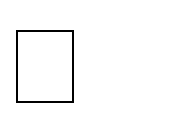 Цель и задачи представляемого проекта.Разработка механизма на основе конструкторов Лего и Arduino. Составление программы для работы механизма.Тестирование модели, устранение дефектов и неисправностей.При разработке и отладке проектов обучающиеся делятся опытом друг с другом, что очень эффективно влияет на развитие познавательных, творческих навыков, а также самостоятельность детей.Традиционными формами проведения занятий являются: беседа, рассказ, проблемное изложение материала. Основная форма деятельности обучающихся– это самостоятельная интеллектуальная и практическая деятельность обучающихся, в сочетании с групповой, индивидуальной формой работы детей.Формы аттестации и оценочные материалыгод обученияФорма аттестации на 1 году обучения – зачет, который проходит в виде мини- соревнований по заданной категории (в рамках каждой группы обучающихся). Минимальное количество баллов для получения зачета – 6 балловКритерии оценки:конструкция робота;написание программы;командная работа;выполнение задания по данной категории. Каждый критерий оценивается в 3 балла.1-5	балла	(минимальный	уровень)	-	частая	помощь педагога,	непрочная конструкция робота, неслаженная работа команды, не выполнено задание.6-9 баллов (средний уровень) - редкая помощь педагога, конструкция робота с незначительными недочетами, задание выполнено с ошибками.10-12	баллов	(максимальный	уровень)	–	крепкая	конструкция	робота, слаженная работа команды, задание выполнено правильно.год обученияФорма аттестации на 2 году обучения - зачет в виде защиты проекта по заданной теме (в рамках каждой группы обучающихся). Минимальное количество баллов для получения зачета – 6 баллов.Критерии оценки:конструкция робота и перспективы его массового применения;написание программы с использованием различных блоков;демонстрация робота, креативность в выполнении творческих заданий, презентация.Каждый критерий оценивается в 3 балла.1-5 балла (минимальный уровень) - частая помощь педагога, непрочная конструкция робота, неслаженная работа команды, не подготовлена презентация.6-9 баллов (средний уровень) - редкая помощь педагога, конструкция робота с незначительными недочетами.10-12 баллов (максимальный уровень) – крепкая конструкция робота, слаженная работа команды, демонстрация и презентация выполнена всеми участниками команды.Теоретическая подготовках в рамках промежуточной аттестации оценивается по результатам тестирования (Приложение1).Текущий контрольОсвоение данной дополнительной общеразвивающей программы сопровождается текущим контролем успеваемости. Текущий контроль успеваемости обучающихся - это систематическая проверка образовательных достижений обучающихся, проводимая педагогом дополнительного образования в ходе осуществления образовательной деятельности в соответствии с дополнительной общеобразовательной общеразвивающей программой.В рамках текущего контроля после окончания каждого полугодия обучения предусмотрено представление собственного проекта, оцениваемого по следующим критериям:конструкция роботаперспективы его массового применения;написание программы;демонстрация роботановизна в выполнении творческих заданийпрезентация проекта.Также уровень освоения программы контролируется с помощью соревнований, которые проводятся в группах, оценка соревнований проходит по следующим критериям:конструкция роботауровень выполнения задания (полностью или частично)время выполнения заданияСоревнования на городском, районном и областном уровнях оцениваются по критериям прописанных в соответствующих положениях и регламентах соревнований.Список используемой литературы:Для педагога:Приложение EV3 Programmer предоставляет пользователю безграничные возможности программирования роботов LEGO MINDSTORMS через беспроводное подключение в любое время в любом месте! Данное приложение предназначено дляиспользования с набором LEGO MINDSTORMS (31313) и идёт в комплекте с другими приложениями.Книга идей LEGO MINDSTORMS EV3. 181 удивительный механизм и устройство / Йошихито Исогава ; [пер. с англ. О.В. Обручева]. – Москва : Издательство «Э», 2017. – 232 сБольшая книга LEGOMINDSTORMSEV3 /Лоренс Валк Москва : Издательство «Э», 2017Овсяницкая Л.Ю. Алгоритмы и программы движения робота LEGOMINDSTORMSEV3 по линии/ Л.Ю. Овсяницкая, Д.Н. Овсяницкий, А.Д.Овсяницкий. – М.: Издательство «Перо»,2015.-168с.Робототехника для детей и родителей. С.А.Филиппов. СПб: Наука,2010.Барсуков Александр. Кто есть кто в робототехники. - М., 2005 г. - 125 с.Журнал «Компьютерные инструменты в школе», подборка статей за2010 г. «Основы робототехники на базе конструктора Lego Mindstorms NXT».Методические аспекты изучения темы «Основы робототехники» с использованием LegoMindstorms, Выпускная квалификационная работа Пророковой А.А.Программа «Основы робототехники», Алт ГПА;CONSTRUCTOPEDIA NXT Kit 9797, Beta Version 2.1, 2008, Center for Engineering	Educational	Outreach,TuftsUniversity,http://www.legoengineering.com/library/doc_download/150-nxt- constructopedia-beta-21.html.Lego Mindstorms. The Mayan adventure. James Floyd Kelly. Apress,2006.Дляобучающихся:Филиппов С. А. Робототехника для детей и родителей. М.: Наука,2011. —264 с.Шахинпур М. Курс робототехники: Пер. с англ. - М.; Мир,1990 527 с.Интернет-ресурсыМеждународные соревнования роботов World Robot Olympiad (WRO) Электронный ресурс]. Режим доступа: http://wroboto.ru/competition/wro.Программы	«Робототехника»:	Инженерные	кадры	России [Электронный ресурс]. Режим доступа: http://www.robosport.ru.Как сделать робота: схемы, микроконтроллеры, программирование [Электронный ресурс]. Режим доступа: http://myrobot.ru/stepbystep.http://int-edu.ruhttp://7robots.com/http://www.spfam.ru/contacts.htmlhttp://robocraft.ru/http://iclass.home-edu.ru/course/category.php?id=15/ http://insiderobot.blogspot.ru/https://sites.google.com/site/nxtwallet/Приложения 1Оценочные материалы Тест 1Для обмена данными между EV3 блоком и компьютером используется…WiMAXPCI портWI-FIUSB портВерным является утверждение…блок EV3 имеет 5 выходных и 4 входных портаблок EV3 имеет 5 входных и 4 выходных портаблок EV3 имеет 4 входных и 4 выходных портаблок EV3 имеет 3 выходных и 3 входных портаУстройством, позволяющим роботу определить расстояние до объекта и реагировать на движение, является…Ультразвуковой датчикДатчик звукаДатчик цветаГироскопСервомотор – это…устройство для определения цветаустройство для движения роботаустройство для проигрывания звукаустройство для хранения данныхК основным типам деталей LEGO MINDSTORMS относятся…шестеренки, болты, шурупы, балкибалки, штифты, втулки, фиксаторыбалки, втулки, шурупы, гайкиштифты, шурупы, болты, пластиныДля подключения датчика к EV3 требуется подсоединить один конец кабеля к датчику, а другой…к одному из входных (1,2,3,4) портов EV3оставить свободнымк аккумуляторук одному из выходных (A, B, C, D) портов EV3Для подключения сервомотора к EV3 требуется подсоединить один конец кабеля к сервомотору, а другой…к одному из выходных (A, B, C, D) портов EV3в USB порт EV3к одному из входных (1,2,3,4) портов EV3оставить свободнымБлок «независимое управление моторами» управляет…двумя сервомоторамиодним сервомоторомодним сервомотором и одним датчикомНаибольшее расстояние, на котором ультразвуковой датчик может обнаружить объект…50 см.100 см.3 м.250 см.Для движения робота вперед с использованием двух сервомоторов нужно…задать положительную мощность мотора на блоке «Рулевое управление»задать отрицательную мощность мотора на блоке «Рулевое управление»задать положительную мощность мотора на блоке «Большой мотор»задать отрицательную мощность мотора на блоке «Большой мотор»Для движения робота назад с использованием двух сервомоторов нужно…задать положительную мощность мотора на блоке «Рулевое управление»задать отрицательную мощность мотора на блоке «Рулевое управление»задать положительную мощность мотора на блоке «Большой мотор»задать отрицательную мощность мотора на блоке «Большой мотор»№Тема занятияТеорияПрактикаВсегоФорма организацииФорма аттестации/контроля1Введение вробототехнику1122Первичныесведения о роботах2243Изучение среды управления ипрограммирования22426Итого527321Конструированиероботов Lego.113142Создание индивидуальных и групповыхпроектов210123Участие в соревнованиях210124.Подведение итогов за год Промежуточнаяаттестация112Итоговое занятиеТестирование опросИтого63440Всего за год72№Тема занятияТеорияПрактикаВсегоФорма аттестации/ контроля1.Введение112лекция2.Сборка роботов для проведения экспериментов42630Наблюдение, опрос, анализ.ПрактическаяработаИтого527321.Инженерное конструирование собственных роботов с использованием дополнительных материалов и деталей, распечатанных на 3Dпринтере41620Наблюдение, опрос, анализ.Практическая работа2.Участие всоревнованиях21618Практическаяработа3.Подведение итогов заобучение112ТестыИтого73340Всего за год72№п/пмесяцчислоВремяпроведенияКоличчасовТема занятияФормазанятияМесто проведенияФорма контроля12Вводное занятие.Основы безопасной работыКомплексное занятиеКабинетинформатикинаблюдение опрос22Основные робототехническиесоревнованияКомплексное занятиеКабинет информатикинаблюдение опрос32История робототехники. Виды конструкторовКомплексное занятиеКабинет информатикинаблюдение опроспрактическая работа42Знакомимся с набором Lego Mindstorms . Основные элементы, основные приёмы соединения иконструированияКомплексное занятиеКабинет информатикинаблюдение опроспрактическая работа52Знакомство с деталями их классификация по цвету и назначениюКомплексное занятиеКабинет информатикинаблюдение опроспрактическая работа62Техника соединения деталей конструкцииКомплексное занятиеКабинет информатикинаблюдение опроспрактическая работа72Правила	укладки деталей в лотокКомплексное занятиеКабинет информатикинаблюдение опроспрактическая работа82Конструирование первого роботаКомплексное занятиеКабинет информатикинаблюдение опрос92Виды и назначение программногообеспеченияКомплексное занятиеКабинет информатикипрактическая работа102Ознакомление с правилами работы с инструкцией,выстраивание алгоритма сборкиКомплексное занятиеКабинет информатикинаблюдение опрос112Ознакомление с электронными элементами конструктора(моторы)Комплексное занятиеКабинет информатикипрактическая работа122Вращение колёс с помощью мотораКомплексноеКабинетнаблюдениевращение колёс с помощью двух моторовроликизанятиеинформатикиопрос132Основы работы в среде программированияLego.Комплексное занятиеКабинет информатикипрактическая работа142Создание простейших линейных программ на Lego. Среда программирования и языкпрограммирования.Комплексное занятиеКабинет информатикинаблюдение опрос152Шагающие машиныКомплексное занятиеКабинет информатикипрактическая работа162Правила соединения двигателя спроцессором и блоком питанияКомплексное занятиеКабинет информатикинаблюдение опрос12Яркость отраженного цветаКомплексное занятиеКабинет информатикинаблюдение опрос22Разработка проекта.Распределение по группам.Комплексное занятиеКабинет информатикиАнализ, правильность выполнения наблюдение32Описание моделей, распределение обязанностей в группе по сборке, отладке,программированию модели.Комплексное занятиеКабинет информатикиАнализ, правильность выполнения наблюдение42Разработка проектаКомплексное занятиеКабинет информатикиАнализ, правильность выполнения наблюдение52Создание действующей модели.Комплексное занятиеКабинет информатикиАнализ, правильность выполнения наблюдение62Разработка презентации для защиты проекта.Комплексное занятиеКабинет информатикиАнализ, правильность выполнения наблюдение72Публичная защита проектов.Комплексное занятиеКабинет информатикиАнализ, правильность выполнения наблюдение82Изучение правил соревнованияКомплексное занятиеКабинет информатикиАнализ, правильность выполнения наблюдение92Конструирование роботаКомплексное занятиеКабинет информатикиАнализ, правильностьвыполнения наблюдение102Программирование робота на времяКомплексное занятиеКабинет информатикиАнализ, правильность выполнения наблюдение112Программирование роботаКомплексное занятиеКабинет информатикиАнализ, правильность выполнения наблюдение122Проведение соревнованияКомплексное занятиеКабинет информатикиАнализ, правильность выполнения наблюдение132Использование инфракрасного датчика-режим приближенияКомплексное занятиеКабинет информатикиАнализ, правильность выполнения наблюдение142Совместное использование датчиков практикумКомплексное занятиеКабинет информатикиАнализ, правильность выполнения наблюдение152Конструирование роботаКомплексное занятиеКабинет информатикиАнализ, правильность выполнения наблюдение162Тестирование моторов и датчиковКомплексное занятиеКабинет информатикиАнализ, правильность выполнения наблюдение172Описание решения в виде блок-схем, или текстом.Комплексное занятиеКабинет информатикиАнализ, правильность выполнения наблюдение182Формулировка задачи на разработку проекта группе.Комплексное занятиеКабинет информатикиАнализ, правильность выполнения наблюдение192Промежуточная аттестация.Выполнение комплексной работы попредложенной моделиКомплексное занятиеКабинет информатикиАнализ, правильность выполнения наблюдение202Подведение итогов за год..Выполнение комплексной работы по предложенноймоделиКомплексное занятиеКабинет информатикиАнализ, правильность выполнения наблюдение12Вводное занятие. Основы безопасной работыКомплексное занятиеКабинет информатикиАнализ, правильность выполнения наблюдение22Конструирование с балками, осями, фиксаторами и моторамиКомплексное занятиеКабинет информатикиАнализ, правильность выполнения наблюдение32Конструкции с моторами и датчикамиКомплексное занятиеКабинет информатикиАнализ, правильность выполнения наблюдение42Конструирование с зубчатыми колёсамиКомплексное занятиеКабинет информатикиАнализ, правильность выполнения наблюдение52Расчёт передаточного числа нескольких зубчатых колёс в сторону уменьшения иувеличения оборотовКомплексное занятиеКабинет информатикиАнализ, правильность выполнения наблюдение62Конструирование сложных зубчатых передачКомплексное занятиеКабинет информатикиАнализ, правильность выполнения наблюдение72Сборка и программирование робота с использованием сложных зубчатых передач(роботы- животные, транспортныесредства, манипуляторы)Комплексное занятиеКабинет информатикиАнализ, правильность выполнения наблюдение82Конструирование собственных роботов	сиспользованием дополнительныхматериаловКомплексное занятиеКабинет информатикиАнализ, правильность выполнения наблюдение92Конструкторская и технологическая документацияКомплексное занятиеКабинет информатикиАнализ, правильность выполнения наблюдение102Выполнение чертежей	деталей, чтение чертежаКомплексное занятиеКабинет информатикиАнализ, правильность выполнения наблюдение112Составление технологической картыКомплексное занятиеКабинет информатикиАнализ, правильностьвыполнениянаблюдение122Технологические операции	и обработка конструктивныхматериаловКомплексное занятиеКабинет информатикиАнализ, правильность выполнения наблюдение132Изготовление		и программирование роботов собственной разработки.	Тема:«Космические роботы».Комплексное занятиеКабинет информатикиАнализ, правильность выполнения наблюдение142Изготовление	и программирование роботов собственной разработки.Провести испытание. Тема:«Манипуляторы»Комплексное занятиеКабинет информатикиАнализ, правильность выполнения наблюдение152Разработка сложных программКомплексное занятиеКабинет информатикиАнализ, правильность выполнения наблюдение162Разработка сложных программКомплексное занятиеКабинет информатикиАнализ, правильность выполнения наблюдение12Проектирование сложных	роботов способных решать сложныедвигательные задачиКомплексное занятиеКабинет информатикиАнализ, правильность выполнения наблюдение22Проектирование сложных роботов способных решать сложные двигательныезадачиКомплексное занятиеКабинет информатикинаблюдение опрос32Проектирование сложных роботов способных решать сложные двигательныезадачиКомплексное занятиеКабинет информатикипрактическая работа42Выполнение чертежей	деталей, составление технологическойкартыКомплексное занятиеКабинет информатикинаблюдение опрос52Выполнение чертежей	деталей, составлениетехнологической картыКомплексное занятиеКабинет информатикипрактическая работа62Работа	в	3D редактореКомплексное занятиеКабинет информатикинаблюдение опрос72Работа в 3D редактореКомплексное занятиеКабинет информатикипрактическая работа82Работа в 3D редактореКомплексное занятиеКабинет информатикинаблюдение опрос92Работа в 3D редактореКомплексное занятиеКабинет информатикипрактическая работа102Выполнение деталей	в	3Dредакторе	по сборочномучертежу.Комплексное занятиеКабинет информатикинаблюдение опрос112Выполнение деталей в 3D редакторе посборочному чертежу.Комплексное занятиеКабинет информатикипрактическая работа122Выполнение деталей в 3D редакторе по сборочномучертежу.Комплексное занятиеКабинет информатикинаблюдение опрос132Выполнение деталей в 3D редакторе посборочному чертежу.Комплексное занятиеКабинет информатикипрактическая работа142Установка параметров печати в	программном обеспечении принтера (определить материал, скорость и		температурупечати,	%Комплексное занятиеКабинет информатикинаблюдение опросзаполнения и т.д.)152Установка параметров печати в	программном обеспечении принтера (определить материал, скорость и		температуру печати,	%заполнения и т.д.)Комплексное занятиеКабинет информатикипрактическая работа162Распечатка необходимых деталей	на	3DпринтереКомплексное занятиеКабинет информатикинаблюдение опрос172Инженерное конструирование и программирование робота собственной разработки.«Исследование космоса»,«Транспортные средства» «Роботы–манипуляторы»ит.д.Комплексное занятиеКабинет информатикипрактическая работа182Творческая работа по собственным эскизам с использованиемразличных материалов.Комплексное занятиеКабинет информатикинаблюдение опрос192Промежуточная аттестация.ТестированиеКомплексное занятиеКабинет информатикипрактическая работа202Подведение итогов за годКомплексное занятиеКабинет информатикитест